2018年花蓮縣勝安宮「王母盃」全國青少年網球排名錦標賽 (B-5公開級)競賽規程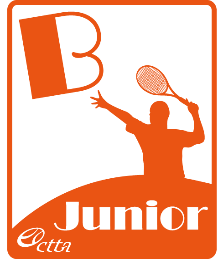 執行長：鍾安太  聯絡電話：0935-738415    裁判長：劉漢棟  聯絡電話：0933-593019目    的︰配合政府推展競技運動及全民運動政策，引導青少年走出戶外、投入運動               領域，養成運動習慣，涵養國民健康體適能，並促使網球運動向下紮根，激勵青少年球員奮發向上，以提升網球技術水準，爭取國際成績。指導單位︰行政院體育委員會、中華奧林匹克委員會、中華民國體育運動總會主辦單位：中華民國網球協會、花蓮縣政府、花蓮縣勝安宮、花蓮縣體育會協辦單位︰花蓮縣體育場、美崙國中承辦單位︰花蓮縣網球委員會贊助單位：昇陽牙醫、星輝角冰、銀川永續農場（米樂銀川）          永紳國際運動用品有限公司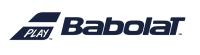 比賽日期：2018年8月11日至8月17日(七天)開幕日期：8月12日（星期日）上午10:00比賽地點：花蓮縣立網球場(10面硬地)地址：花蓮市府前路17號      電話：03-8226444比賽用球：2018中華民國網球協會指定用球Yonex TB TR3 。 十一、參加資格：16歲(含)以下青少年選手（包括外籍選手）均可報名參加。十二、競賽分組：本次比賽分為男、女10歲至16歲四個歲級，區分單、雙打兩項：10歲級︰民國97年1月1日以後出生者。12歲級︰民國95年1月1日以後出生者。14歲級︰民國93年1月1日以後出生者。16歲級︰民國91年1月1日以後出生者。備註: 單(雙)打比賽如未滿8人(4組)時，取消該組比賽！十三、報名辦法：  (一)報名截止日期：即日起至107年 7 月 26日24:00（星期四）截止。      1、報名截止後隔日中午12點，公佈接受名單，請務必上網確認，核對報名資料。         ※參加會內、會外選手，以報名截止當週最新排名為依據。      2、報名需於網路報名系統登錄，並完成報名程序。      3、報名截止時間後因故不能參加比賽者，應於 8月1日12:00(抽籤日前一天)，以傳真向本         會請假(無需醫生證明），如已抽籤而未能出賽者需提出醫生請假證明並補繳報名費。(兩         者皆需，否則將予以禁賽六個月之處分)  (二)報名費：單/雙打每人/組400元，報名費一律現場繳納，報名選手如有欠費，未於報名比賽截              止前繳清者，將無法網路報名。【本會會員單/雙打每人/組300元，本會會員係指已              加入本會並繳交入會費及當年年費者】  (三)特別事項：大會已為本活動投保公共意外責任險，但報名選手須確實審酌個人健康，經醫生確      認適合參賽；賽會期間因個人因素引發意外事故，大會除盡力協助外，不負任何法律責任。  (四)有關虛報年齡、冒名頂替參賽選手之懲處：本會基於信任選手並養成選手榮譽感，故比賽時並      未強制查驗選手身份、資格，但如選手下場比賽，經查證屬實確定係冒名頂替或虛報年齡參賽      者，其已賽完之成績取消並處以禁賽一年之處分，其指導教練第一次警告、第二次取消其教練      資格及禁止參加本會所主辦之各種講習會。十四、抽籤會議:   (一)抽籤時間：107年 8月 2日(星期四)上午10時。   (二)抽籤地點：中華民國網球協會公開抽籤，歡迎蒞臨指導。     地址：台北市中山區朱崙街20號7F    電話：(02)2772-02789
   (三)未出席者由大會代抽，不得異議。   (四)會外賽同校的選手分別抽在不同區，同校選手報名人數過多，以在第一輪不遭遇為原則。十五、比賽制度︰   (一)	會外賽：不設限籤數，單打取8名，雙打取4組進入會內賽。        ＊	各歲級單、雙打全部採六局淘汰賽，局數六平時採決勝局制。        ＊	各級雙打賽每局均採用No-Ad制。        ＊	單打未滿32籤，雙打未滿16籤之組別均直接進行會內賽。   (二)會內賽：       單打設32籤(以報名截止當週最新排名前20至24人直接進入會內賽)；       雙打設16籤(以報名截止當週最新排名組合前10至12組直接進入會內賽)。       1.10歲組單、雙打全部採六局淘汰賽，局數六平時採決勝局制。       2.單、雙打準決賽以前12歲採六局淘汰賽、14、16歲各組採八局淘汰賽，局數六平或八平         時採決勝局制(7分)。       3.單、雙打準決賽起12歲採八局制，八平時採決勝局制(7分)；14、16歲各組均採三盤二勝         四局制，前二盤四平時決勝局制(7分)，第三盤直接採最終盤勝負決勝局制(10分)       4.各級雙打賽每局均採用No-Ad制。第三盤直接採最終盤勝負決勝局制。         【10分制 (Final Set 10 Point Tie-Break Set)】       ＊所有比賽採用”No-let service”〔即是發球觸網後，球進入發球有效區，繼續比賽，接         球者如未能擊中球或擊球未過網或出界則接球者失分〕。   (三)每位選手單、雙打限各報一歲級。   (四)幸運失敗者（LUCKY LOSER）之規定：       1.凡於會外(前)賽最後一、二輪失敗者，皆可於會內(外)賽該組第一輪開賽前半小時親自向         裁判長登記。      ＊ 裁判長依實際狀況篩選遞補選手。       2.遞補之順序：        （1）先將具有排名者為一組抽出順位。        （2）再把剩餘無排名者為一組抽出順位。        （3）依幸運失敗者名額依序遞補。十六、比賽規則︰   (一)中華民國網球協會審定之最新網球規則。   (二)中華民國網球協會球員行為準則。十七、排名規定︰   (一)本會排名分為男、女，十、十二、十四、十六、十八歲共五級十組。   (二)以球員過去十二個月在同一歲級所得成績之累計為排名依據，越級參加比賽所獲積分，僅只       計算至該參賽歲級，將不回計到原本歲級。   (三)獲勝晉級後退出比賽，除因傷退賽者（需有防護員或醫生證明，並在一週內不得參加國內外       其他賽會），否則本次所得之成績及積分一律不予計算。   (四)個人積分排名，請自行上網查詢，如有任何問題，請儘速與網協聯絡。十八、服裝規定︰球員服裝上之商標應合乎球員行為準則之規定。十九、裁判規定︰單打準決賽(S.F)、 雙打決賽(F)起設主審一人，其餘比賽則安排巡場裁判。二十、比賽資訊︰  (一)凡本比賽之相關資訊均將在本會網站中公佈，請隨時上網查詢。網址:www.tennis.org.tw。  (二) 如單位需公假單請假，請自行上協會網站下載列印，比賽後一律不核發公假單。二一、懲    罰︰  (一)球員於比賽時間發佈後，逾時十五分鐘未出場者，判該球員棄權。  (二)嚴格禁止教練、家長於場外以任何方式指導，場外任何人等也不得參與判決。違反者      判其在場球員，第一次警告，第二次罰一分，第三次以後罰一局或判失格。二二、獎    勵︰賽會供應：參加獎、飲水、冰塊、防護員等。獎狀：男女各歲級單、雙打前三名，由本會頒發獎狀。獎品：各歲級單打前三名、雙打前三名頒發獎品，男女組均同。各項賽事需打勝一場才頒發獎狀及積分。二三、本競賽規程尚經教育部體育署107年 月  日臺教體署競(三)字第號函備查、花蓮縣政府教      育局  年  月  日府教字第    號函核備，如完成後尚有未盡事宜或賽會需要修正，裁判長      得經執行長同意後公告實施。區分級 數冠軍亞軍前4前8前16QQFQF32QF64單打A-滿冠級100754530208---單打B-公開級3525151084321單打C-挑戰級86421210.5-單打D-未來級321.510.50.30.20.1-單打D-安慰賽會內0.5會外0.2會內0.3會外0.1-------雙A-滿冠級3520105-3---打B-公開級15863-210.5- 1、QF64：會外賽進入前64強者。 2、QF32：會外賽進入前32強者。 3、QF：會外賽最後一輪敗者。 4、Q：會外賽打進會內賽所得額外加分。 5、各級比賽未勝一場(遇Bye選手)者不給分，C級比賽雙打賽不給分。 6、選手所得之國際青少年成績，依ITF公佈之積分，直接加入國內青少年本歲級及以上歲級    積分。 7、越級參賽選手所獲積分僅只計算至參賽歲級將不回計到本歲級。 1、QF64：會外賽進入前64強者。 2、QF32：會外賽進入前32強者。 3、QF：會外賽最後一輪敗者。 4、Q：會外賽打進會內賽所得額外加分。 5、各級比賽未勝一場(遇Bye選手)者不給分，C級比賽雙打賽不給分。 6、選手所得之國際青少年成績，依ITF公佈之積分，直接加入國內青少年本歲級及以上歲級    積分。 7、越級參賽選手所獲積分僅只計算至參賽歲級將不回計到本歲級。 1、QF64：會外賽進入前64強者。 2、QF32：會外賽進入前32強者。 3、QF：會外賽最後一輪敗者。 4、Q：會外賽打進會內賽所得額外加分。 5、各級比賽未勝一場(遇Bye選手)者不給分，C級比賽雙打賽不給分。 6、選手所得之國際青少年成績，依ITF公佈之積分，直接加入國內青少年本歲級及以上歲級    積分。 7、越級參賽選手所獲積分僅只計算至參賽歲級將不回計到本歲級。 1、QF64：會外賽進入前64強者。 2、QF32：會外賽進入前32強者。 3、QF：會外賽最後一輪敗者。 4、Q：會外賽打進會內賽所得額外加分。 5、各級比賽未勝一場(遇Bye選手)者不給分，C級比賽雙打賽不給分。 6、選手所得之國際青少年成績，依ITF公佈之積分，直接加入國內青少年本歲級及以上歲級    積分。 7、越級參賽選手所獲積分僅只計算至參賽歲級將不回計到本歲級。 1、QF64：會外賽進入前64強者。 2、QF32：會外賽進入前32強者。 3、QF：會外賽最後一輪敗者。 4、Q：會外賽打進會內賽所得額外加分。 5、各級比賽未勝一場(遇Bye選手)者不給分，C級比賽雙打賽不給分。 6、選手所得之國際青少年成績，依ITF公佈之積分，直接加入國內青少年本歲級及以上歲級    積分。 7、越級參賽選手所獲積分僅只計算至參賽歲級將不回計到本歲級。 1、QF64：會外賽進入前64強者。 2、QF32：會外賽進入前32強者。 3、QF：會外賽最後一輪敗者。 4、Q：會外賽打進會內賽所得額外加分。 5、各級比賽未勝一場(遇Bye選手)者不給分，C級比賽雙打賽不給分。 6、選手所得之國際青少年成績，依ITF公佈之積分，直接加入國內青少年本歲級及以上歲級    積分。 7、越級參賽選手所獲積分僅只計算至參賽歲級將不回計到本歲級。 1、QF64：會外賽進入前64強者。 2、QF32：會外賽進入前32強者。 3、QF：會外賽最後一輪敗者。 4、Q：會外賽打進會內賽所得額外加分。 5、各級比賽未勝一場(遇Bye選手)者不給分，C級比賽雙打賽不給分。 6、選手所得之國際青少年成績，依ITF公佈之積分，直接加入國內青少年本歲級及以上歲級    積分。 7、越級參賽選手所獲積分僅只計算至參賽歲級將不回計到本歲級。 1、QF64：會外賽進入前64強者。 2、QF32：會外賽進入前32強者。 3、QF：會外賽最後一輪敗者。 4、Q：會外賽打進會內賽所得額外加分。 5、各級比賽未勝一場(遇Bye選手)者不給分，C級比賽雙打賽不給分。 6、選手所得之國際青少年成績，依ITF公佈之積分，直接加入國內青少年本歲級及以上歲級    積分。 7、越級參賽選手所獲積分僅只計算至參賽歲級將不回計到本歲級。 1、QF64：會外賽進入前64強者。 2、QF32：會外賽進入前32強者。 3、QF：會外賽最後一輪敗者。 4、Q：會外賽打進會內賽所得額外加分。 5、各級比賽未勝一場(遇Bye選手)者不給分，C級比賽雙打賽不給分。 6、選手所得之國際青少年成績，依ITF公佈之積分，直接加入國內青少年本歲級及以上歲級    積分。 7、越級參賽選手所獲積分僅只計算至參賽歲級將不回計到本歲級。 1、QF64：會外賽進入前64強者。 2、QF32：會外賽進入前32強者。 3、QF：會外賽最後一輪敗者。 4、Q：會外賽打進會內賽所得額外加分。 5、各級比賽未勝一場(遇Bye選手)者不給分，C級比賽雙打賽不給分。 6、選手所得之國際青少年成績，依ITF公佈之積分，直接加入國內青少年本歲級及以上歲級    積分。 7、越級參賽選手所獲積分僅只計算至參賽歲級將不回計到本歲級。 1、QF64：會外賽進入前64強者。 2、QF32：會外賽進入前32強者。 3、QF：會外賽最後一輪敗者。 4、Q：會外賽打進會內賽所得額外加分。 5、各級比賽未勝一場(遇Bye選手)者不給分，C級比賽雙打賽不給分。 6、選手所得之國際青少年成績，依ITF公佈之積分，直接加入國內青少年本歲級及以上歲級    積分。 7、越級參賽選手所獲積分僅只計算至參賽歲級將不回計到本歲級。賽事如遇不可抗拒因素至多得延賽一次，如延賽後尚無法如期舉行完畢，將沒收比賽，已完  成的賽程算到晉級該輪積分，未完成的賽程則以該輪的積分計算。
  (如有特殊狀況將以專案處理)賽事如遇不可抗拒因素至多得延賽一次，如延賽後尚無法如期舉行完畢，將沒收比賽，已完  成的賽程算到晉級該輪積分，未完成的賽程則以該輪的積分計算。
  (如有特殊狀況將以專案處理)賽事如遇不可抗拒因素至多得延賽一次，如延賽後尚無法如期舉行完畢，將沒收比賽，已完  成的賽程算到晉級該輪積分，未完成的賽程則以該輪的積分計算。
  (如有特殊狀況將以專案處理)賽事如遇不可抗拒因素至多得延賽一次，如延賽後尚無法如期舉行完畢，將沒收比賽，已完  成的賽程算到晉級該輪積分，未完成的賽程則以該輪的積分計算。
  (如有特殊狀況將以專案處理)賽事如遇不可抗拒因素至多得延賽一次，如延賽後尚無法如期舉行完畢，將沒收比賽，已完  成的賽程算到晉級該輪積分，未完成的賽程則以該輪的積分計算。
  (如有特殊狀況將以專案處理)賽事如遇不可抗拒因素至多得延賽一次，如延賽後尚無法如期舉行完畢，將沒收比賽，已完  成的賽程算到晉級該輪積分，未完成的賽程則以該輪的積分計算。
  (如有特殊狀況將以專案處理)賽事如遇不可抗拒因素至多得延賽一次，如延賽後尚無法如期舉行完畢，將沒收比賽，已完  成的賽程算到晉級該輪積分，未完成的賽程則以該輪的積分計算。
  (如有特殊狀況將以專案處理)賽事如遇不可抗拒因素至多得延賽一次，如延賽後尚無法如期舉行完畢，將沒收比賽，已完  成的賽程算到晉級該輪積分，未完成的賽程則以該輪的積分計算。
  (如有特殊狀況將以專案處理)賽事如遇不可抗拒因素至多得延賽一次，如延賽後尚無法如期舉行完畢，將沒收比賽，已完  成的賽程算到晉級該輪積分，未完成的賽程則以該輪的積分計算。
  (如有特殊狀況將以專案處理)賽事如遇不可抗拒因素至多得延賽一次，如延賽後尚無法如期舉行完畢，將沒收比賽，已完  成的賽程算到晉級該輪積分，未完成的賽程則以該輪的積分計算。
  (如有特殊狀況將以專案處理)賽事如遇不可抗拒因素至多得延賽一次，如延賽後尚無法如期舉行完畢，將沒收比賽，已完  成的賽程算到晉級該輪積分，未完成的賽程則以該輪的積分計算。
  (如有特殊狀況將以專案處理)